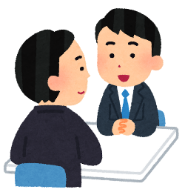 令和２年　　　月　　　日事業所名代表者氏名住　　所事業所名代表者氏名電話番号個別相談希望日時※希望日に☑下さい。□５月１１日（月）□５月１３日（水）□５月１５日（金）相談者　氏名　(                             )相談者　氏名　(                             )相談者　氏名　(                             )個別相談希望日時※希望日に☑下さい。□５月１１日（月）□５月１３日（水）□５月１５日（金）希望個別相談開始時刻　　　時００分から※9時00分から60分刻みで記入して下さい。(相談内容は取りまとめておいてください)。希望した時間が重複した場合変更をお願いすることがあります。希望個別相談開始時刻　　　時００分から※9時00分から60分刻みで記入して下さい。(相談内容は取りまとめておいてください)。希望した時間が重複した場合変更をお願いすることがあります。希望個別相談開始時刻　　　時００分から※9時00分から60分刻みで記入して下さい。(相談内容は取りまとめておいてください)。希望した時間が重複した場合変更をお願いすることがあります。個別相談内容